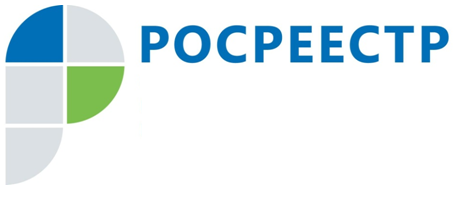 Согласно КОАП РФ существует возможностьснижения административного штрафа Согласно общим правилам назначения административного наказания, установленным ст. 4.1 Кодекса Российской Федерации об административных правонарушениях (КОАП РФ), административное наказание за совершение административного правонарушения назначается в пределах, установленных законом, предусматривающим ответственность за данное административное правонарушение, в соответствии с настоящим кодексом. При назначении административного наказания физическому лицу учитываются характер совершенного им административного правонарушения, личность виновного, его имущественное положение, обстоятельства, смягчающие административную ответственность, и обстоятельства, отягчающие административную ответственность. При назначении административного наказания юридическому лицу учитываются характер совершенного им административного правонарушения, имущественное и финансовое положение юридического лица, обстоятельства, смягчающие административную ответственность, и обстоятельства, отягчающие административную ответственность.При наличии исключительных обстоятельств, связанных с характером совершенного административного правонарушения и его последствиями, личностью и имущественным положением привлекаемого к административной ответственности физического лица, имущественным и финансовым положением привлекаемого к административной ответственности юридического лица, судья, орган, должностное лицо, могут назначить наказание в виде административного штрафа в размере менее минимального размера административного штрафа, предусмотренного соответствующей статьей или частью статьи раздела II КОАП РФ, в случае, если минимальный размер административного штрафа для граждан составляет не менее десяти тысяч рублей, для должностных лиц - не менее пятидесяти тысяч рублей, для юридических лиц - не менее ста тысяч рублей (ч.ч. 2.2, 3.2 ст. 4.1 КОАП РФ).При этом при назначении административного наказания размер административного штрафа не может составлять менее половины минимального размера административного штрафа, предусмотренного для граждан, должностных лиц или юридических лиц соответствующей статьей или частью статьи раздела II КОАП РФ.Заместитель руководителя Управления Росреестра по Смоленской области Ольга Нахаева отметила: «Норму о возможности снижения административного штрафа в соответствии с ч.ч. 2.2-3.3. ст. 4.1 КоАП РФ следует рассматривать как норму, улучшающую положение лица, совершившего административное правонарушение. Вместе с тем, при рассмотрении дела об административном правонарушении данная норма закона может быть применена при наличии вышеуказанных исключительных обстоятельств и с учетом размера административного штрафа, предусмотренного статьей КоАП РФ, по которой лицо привлекается к административной ответственности».#Росреестр#Росреестр_Смолобласть#АдминистративныйШтраф#КОАПРФКонтакты для СМИПресс-служба Управления Росреестра по Смоленской областиE-mail: 67_upr@rosreestr.ruwww.rosreestr.ruАдрес: 214025, г. Смоленск, ул. Полтавская, д. 8